ИНН 6315609615 ОГРН 1086315000750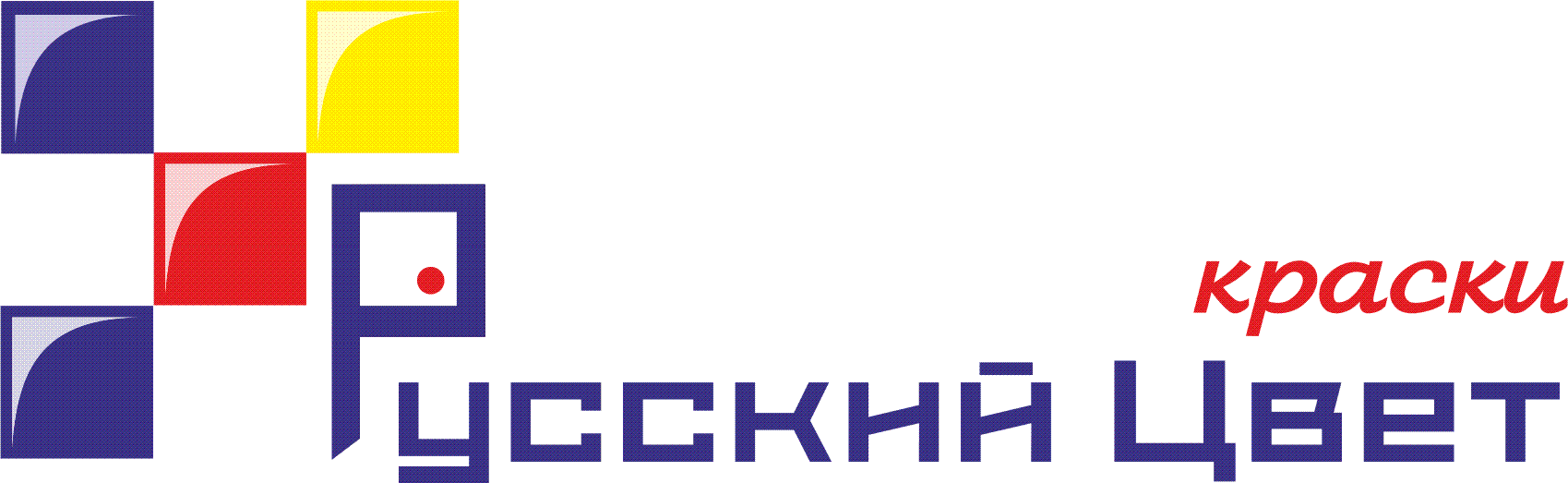 Склад: г. Владивосток, ул. Выселковая, д.54А+7 (423) 202-86-81, vladivostok@russcvet.ruПрайс-лист на 2023 год с отгрузкой из г. Владивосток.Наименование100-499кг (руб/кг с НДС)500-999кг (руб/кг с НДС)1000-1999кг (руб/кг с НДС)2000кг и более (руб/кг с НДС)ГРУНТОВКИ (фасовка по 25кг)ГРУНТОВКИ (фасовка по 25кг)ГРУНТОВКИ (фасовка по 25кг)ГРУНТОВКИ (фасовка по 25кг)ГРУНТОВКИ (фасовка по 25кг)Грунтовка АК-0209295290285280Грунтовка АК-0293325320315310Грунтовка АК-069255250245240Грунтовка АК-070235230225220Грунтовка АС-071по запросупо запросупо запросупо запросуГрунтовка АУ-0179305300295290Грунтовка ВЛ-02295290285280Грунтовка ВЛ-023295290285280Грунтовка ВЛ-09по запросупо запросупо запросупо запросуГрунтовка ГФ-0119165160155150Грунтовка ГФ-0163205200195190Грунтовка ГФ-017205200195190Грунтовка ГФ-020225220215210Грунтовка ГФ-021135135135135Грунтовка ГФ-021 б/с165165165165Грунтовка КО-0170по запросупо запросупо запросупо запросуГрунтовка КО-052по запросупо запросупо запросупо запросуГрунтовка ПФ-020225220215210Грунтовка УР-0173390385380375Грунтовка УР-0273555550545540Грунтовка ФЛ-03165160155150Грунтовка ФЛ-086250245240235Грунтовка ХВ-050250245240235Грунтовка ХС-010220215210205Грунтовка ХС-059240235230225Грунтовка ХС-068220215210205Грунтовка ЭП-0199315310305300Грунтовка ЭП-0259315310305300Грунтовка ЭП-0287325320315310Грунтовка ЭП-0439370365360355Грунтовка ЭП-057 1К240235230225Грунтовка ЭП-057 2К385380375370Грунтовка ЭП-076370365360355Грунтовка ЭФ-065300295290285Грунтовка полиуретановая470465460455Грунтовка фасадная до -15°С255250245240Грунтовка цинконаполненная полиуретановая610605600595Грунтовка для бетонных полов255250245240Грунтовка для металла акриловая255250245240Грунт-эмаль АК-0174270265260255Грунт-эмаль АУ-0167260255250245Грунт-эмаль АУ-1-201310305300295Грунт-эмаль ПФ-100240235230225Грунт-эмаль ХВ-0278230225220215Грунт-эмаль УР-1-202330325320315Грунт-эмаль УР-1524415410405400Грунт-эмаль акриловая водная 390385380375Грунт-эмаль акрил-каучуковая до -40°С390385380375Грунт-эмаль алкидно-уретановая260255250245Грунт-эмаль алкидно-уретановая 3 в 1                            280275270265Грунт-эмаль по ржавчине 3 в 1240235230225Грунт-эмаль по ржавчине 3 в 1 б/с280275270265Грунт-эмаль по ржавчине 3 в 1 б/с до -20°С285280275270Грунт-эмаль эпоксидная510505500495Грунт-эмаль цинконаполненная (35%)590585580575Грунт-эмаль цинконаполненная (96%)920915910905Праймер НК-50210205200195Преобразователь ржавчины370365360355Состав ХС-500320315310305Сурик свинцовый205200195190ЭМАЛИ (фасовка по 25кг)ЭМАЛИ (фасовка по 25кг)ЭМАЛИ (фасовка по 25кг)ЭМАЛИ (фасовка по 25кг)ЭМАЛИ (фасовка по 25кг)Эмаль АК-124250245240235Эмаль АК-15275270265260Эмаль АК-501210210210210Эмаль АК-505210210210210Эмаль АК-511 белая200200200200Эмаль АК-555210210210210Эмаль АК-539210210210210Эмаль АК-575410405400395Эмаль АС-182250245240235Эмаль АС-5305370365360355Эмаль АС-5307250245240235Эмаль АС-554по запросупо запросупо запросупо запросуЭмаль АУ-1356360355350345Эмаль АУ-1518Р310305300295Эмаль АУ-1524430425420415Эмаль АУ-1529325320315310Эмаль АУ-167225220215210Краска БТ-177300295290285Эмаль ВЛ-515295290285280Эмаль ГФ-92 ХС240235230225Эмаль ГФ-1426230225220215Эмаль КО-1012210205200195Эмаль КО-1112210205200195Эмаль КО-1243210205200195Эмаль КО-168210205200195Эмаль КО-174210205200195Эмаль КО-198210205200195Эмаль КО-8101400395390385Эмаль КО-8104400395390385Эмаль КО-8111400395390385Эмаль КО-811255250245240Эмаль КО-813330325320315Эмаль КО-814330325320315Эмаль КО-83320315310305Эмаль КО-834320315310305Эмаль КО-84по запросупо запросупо запросупо запросуЭмаль КО-859400395390385Эмаль КО-868400395390385Эмаль КО-870400395390385Эмаль КО-88320315310305Эмаль КО-983320315310305Краска МА-15175175175175Краска МА-22175175175175Краска МА-25175175175175Эмаль МЛ-1100270265260255Эмаль МЛ-1110270265260255Эмаль МЛ-12270265260255Эмаль МЛ-1120295290285280Эмаль МЛ-165335330325320Эмаль МС-17330325320315Эмаль НЦ-11260255250245Эмаль НЦ-1125255250245240Эмаль НЦ-132245245245245Эмаль НЦ-184265260255250Эмаль НЦ-25240235230225Эмаль НЦ-5123260255250245Эмаль ПФ-115 кроме белой145145145145Эмаль ПФ-133205200195190Эмаль ПФ-223по запросупо запросупо запросупо запросуЭмаль ПФ-233по запросупо запросупо запросупо запросуЭмаль ПФ-1189290285280275Эмаль ПФ-167215210205200Эмаль ПФ-188220215210205Эмаль ПФ-218 ХС235230225220Эмаль ПФ-266180180180180Эмаль СП-1266С250245240235Эмаль ХВ-110245240235230Эмаль ХВ-1100240235230225Эмаль ХВ-1110240235230225Эмаль ХВ-1120240235230225Эмаль ХВ-113245240235230Эмаль ХВ-114245240235230Эмаль ХВ-124230225220215Эмаль ХВ-125380375370365Эмаль ХВ-16230225220215Эмаль ХВ-161230225220215Эмаль ХВ-518260255250245Эмаль ХВ-519245240235230Эмаль ХВ-714250245240235Эмаль ХВ-785230225220215Эмаль ХВ-7141360355350345Эмаль ХС-119295290285280Эмаль ХС-416295290285280Эмаль ХС-436350345340335Эмаль ХС-5146275270265260Эмаль ХС-527280275270265Эмаль ХС-710265260255250Эмаль ХС-717350345340335Эмаль ХС-720270265260255Эмаль ХС-759 1К290285280275Эмаль ХС-759 2К340335330325Эмаль ХС-76У260255250245Эмаль ХП-799360355350345Эмаль УР-1012445440435430Эмаль УР-11385380375370Эмаль ЭП-140 1К240235230225Эмаль ЭП-140 2К350345340335Эмаль ЭП-1143330325320315Эмаль ЭП-1155315310305300Эмаль ЭП-1236 1К265260255250Эмаль ЭП-1236 2К310305300295Эмаль ЭП-1267340335330325Эмаль ЭП-1294315310305300Эмаль ЭП-255 1К265260255250Эмаль ЭП-255 2К300295290285Эмаль ЭП-275315310305300Эмаль ЭП-439350345340335Эмаль ЭП-46350345340335Эмаль ЭП-51350345340335Эмаль ЭП-5116 1К240235230225Эмаль ЭП-5116 2К325320315310Эмаль ЭП-5155345340335330Эмаль ЭП-525 1К265260255250Эмаль ЭП-525 2К335330325320Эмаль ЭП-5285345340335330Эмаль ЭП-5287340335330325Эмаль ЭП-5308330325320315Эмаль ЭП-5327300295290285Эмаль ЭП-56320315310305Эмаль ЭП-567360355350345Эмаль ЭП-733 1К295290285280Эмаль ЭП-733 2К340335330325Эмаль ЭП-773 1К265260255250Эмаль ЭП-773 2К310305300295Эмаль ЭП-9111325320315310Эмаль ЭП-969375370365360Эмаль алкидная для радиаторов240235230225Эмаль полиуретановая500495490485Эмаль цинконаполненная (90%)730725720715Краска люминисцентная/флюоресцентнаяпо запросупо запросупо запросупо запросуКраска для бетонных полов510505500495Краска фасадная до -15°С265260255250ШПАТЛЕВКИ (фасовка по 25кг)ШПАТЛЕВКИ (фасовка по 25кг)ШПАТЛЕВКИ (фасовка по 25кг)ШПАТЛЕВКИ (фасовка по 25кг)ШПАТЛЕВКИ (фасовка по 25кг)Шпатлевка НЦ-008310305300295Шпатлевка ПФ-002235230225220Шпатлевка ХВ-004255250245240Шпатлевка ЭП-0010350345340335Шпатлевка ЭП-0020450445440435ЛАКИ (фасовка по 18кг)ЛАКИ (фасовка по 18кг)ЛАКИ (фасовка по 18кг)ЛАКИ (фасовка по 18кг)ЛАКИ (фасовка по 18кг)Лак АК-113420415410405Лак АС-528370365360355Лак БТ-123210205200195Лак БТ-5100210205200195Лак БТ-577205200195190Лак БТ-99210205200195Лак ГФ-95310305300295Лак ГФ-166365360355350Лак МЛ-92325320315310Лак НЦ-134345340335330Лак НЦ-218345340335330Лак ПФ-170345340335330Лак ПФ-283290285280275Лак ХВ-148345340335330Лак ХВ-724340335330325Лак ХВ-784340335330325Лак ХС-724340335330325Лак ХС-76340335330325Лак ХП-734340335330325Лак ЭП-730360355350345ОРГАНОСИЛИКАТНАЯ КОМПОЗИЦИЯ (фасовка по 25кг)ОРГАНОСИЛИКАТНАЯ КОМПОЗИЦИЯ (фасовка по 25кг)ОРГАНОСИЛИКАТНАЯ КОМПОЗИЦИЯ (фасовка по 25кг)ОРГАНОСИЛИКАТНАЯ КОМПОЗИЦИЯ (фасовка по 25кг)ОРГАНОСИЛИКАТНАЯ КОМПОЗИЦИЯ (фасовка по 25кг)Композиция ОС-12-01250245240235Композиция ОС-12-03250245240235Композиция ОС-51-03305300295290Композиция ОС-52-20410405400395Композиция ОС-52-21410405400395КРАСКИ ВОДОЭМУЛЬСИОННЫЕ (фасовка по 15кг)КРАСКИ ВОДОЭМУЛЬСИОННЫЕ (фасовка по 15кг)КРАСКИ ВОДОЭМУЛЬСИОННЫЕ (фасовка по 15кг)КРАСКИ ВОДОЭМУЛЬСИОННЫЕ (фасовка по 15кг)КРАСКИ ВОДОЭМУЛЬСИОННЫЕ (фасовка по 15кг)Краска фасадная белаяКраска фасадная белаяКраска фасадная белаяКраска фасадная белая120Краска ВД-АК-101 белаяКраска ВД-АК-101 белаяКраска ВД-АК-101 белаяКраска ВД-АК-101 белая120Краска ВД-АК-115 белаяКраска ВД-АК-115 белаяКраска ВД-АК-115 белаяКраска ВД-АК-115 белая120Краска ВД-АК-111 белая (фасадная)Краска ВД-АК-111 белая (фасадная)Краска ВД-АК-111 белая (фасадная)Краска ВД-АК-111 белая (фасадная)120Краска ВД-АК-11 белаяКраска ВД-АК-11 белаяКраска ВД-АК-11 белаяКраска ВД-АК-11 белая120Краска ВД-АК-15 белая (для бетонных полов)Краска ВД-АК-15 белая (для бетонных полов)Краска ВД-АК-15 белая (для бетонных полов)Краска ВД-АК-15 белая (для бетонных полов)120Краска ВД-АК-117 белаяКраска ВД-АК-117 белаяКраска ВД-АК-117 белаяКраска ВД-АК-117 белая120Краска ВД-АК-191 белаяКраска ВД-АК-191 белаяКраска ВД-АК-191 белаяКраска ВД-АК-191 белая120Краска ВД-АК-1180 белаяКраска ВД-АК-1180 белаяКраска ВД-АК-1180 белаяКраска ВД-АК-1180 белая120Краска ВД-АК-201 белаяКраска ВД-АК-201 белаяКраска ВД-АК-201 белаяКраска ВД-АК-201 белая120Краска ВД-АК-202 белаяКраска ВД-АК-202 белаяКраска ВД-АК-202 белаяКраска ВД-АК-202 белая120Краска ВД-АК-205 белаяКраска ВД-АК-205 белаяКраска ВД-АК-205 белаяКраска ВД-АК-205 белая120Краска ВД-АК-216 белаяКраска ВД-АК-216 белаяКраска ВД-АК-216 белаяКраска ВД-АК-216 белая120Краска ВД-АК-502 белаяКраска ВД-АК-502 белаяКраска ВД-АК-502 белаяКраска ВД-АК-502 белая120Краска ВД-АК-1805 белаяКраска ВД-АК-1805 белаяКраска ВД-АК-1805 белаяКраска ВД-АК-1805 белая120Краска ВД-АК-2180 белаяКраска ВД-АК-2180 белаяКраска ВД-АК-2180 белаяКраска ВД-АК-2180 белая120Краска ВД-ВА-17 белаяКраска ВД-ВА-17 белаяКраска ВД-ВА-17 белаяКраска ВД-ВА-17 белая120Краска ВД-ВА-27А белаяКраска ВД-ВА-27А белаяКраска ВД-ВА-27А белаяКраска ВД-ВА-27А белая120Краска интерьерная моющаяся белаяКраска интерьерная моющаяся белаяКраска интерьерная моющаяся белаяКраска интерьерная моющаяся белая120Краска интерьерная для стен и потолков белая            Краска интерьерная для стен и потолков белая            Краска интерьерная для стен и потолков белая            Краска интерьерная для стен и потолков белая            120Краска ВД-ВА-224 белаяКраска ВД-ВА-224 белаяКраска ВД-ВА-224 белаяКраска ВД-ВА-224 белая120Краска ВД-КЧ-26 белаяКраска ВД-КЧ-26 белаяКраска ВД-КЧ-26 белаяКраска ВД-КЧ-26 белая120Краска ВД-КЧ-26А белаяКраска ВД-КЧ-26А белаяКраска ВД-КЧ-26А белаяКраска ВД-КЧ-26А белая120Краска ВД-КЧ-22 белаяКраска ВД-КЧ-22 белаяКраска ВД-КЧ-22 белаяКраска ВД-КЧ-22 белая120Краска ВД-КЧ-183 белаяКраска ВД-КЧ-183 белаяКраска ВД-КЧ-183 белаяКраска ВД-КЧ-183 белая120Краска ВД-КЧ-577 белаяКраска ВД-КЧ-577 белаяКраска ВД-КЧ-577 белаяКраска ВД-КЧ-577 белая120СМЫВКИСМЫВКИСМЫВКИСМЫВКИСМЫВКИСмывка СП-6 (50кг)Смывка СП-6 (50кг)Смывка СП-6 (50кг)Смывка СП-6 (50кг)По запросуСмывка СП-7 (50кг)Смывка СП-7 (50кг)Смывка СП-7 (50кг)Смывка СП-7 (50кг)По запросуСмывка СД/СП (175кг)Смывка СД/СП (175кг)Смывка СД/СП (175кг)Смывка СД/СП (175кг)По запросуРАСТВОРИТЕЛИ (фасовка по 10л)РАСТВОРИТЕЛИ (фасовка по 10л)РАСТВОРИТЕЛИ (фасовка по 10л)РАСТВОРИТЕЛИ (фасовка по 10л)РАСТВОРИТЕЛИ (фасовка по 10л)АцетонАцетонАцетонАцетон1600р/штКсилол нефтянойКсилол нефтянойКсилол нефтянойКсилол нефтяной1700р/штОлифа ОксольОлифа ОксольОлифа ОксольОлифа Оксоль1600р/штРастворитель 646Растворитель 646Растворитель 646Растворитель 6461500р/штРастворитель Р-4Растворитель Р-4Растворитель Р-4Растворитель Р-41500р/штРастворитель Р-5Растворитель Р-5Растворитель Р-5Растворитель Р-51500р/штСольвент нефтянойСольвент нефтянойСольвент нефтянойСольвент нефтяной1700р/штТолуол нефтяной Толуол нефтяной Толуол нефтяной Толуол нефтяной 1700р/штУайт-спиритУайт-спиритУайт-спиритУайт-спирит1100р/штОтвердитель к эмалям МЛ (темный)Отвердитель к эмалям МЛ (темный)Отвердитель к эмалям МЛ (темный)Отвердитель к эмалям МЛ (темный)700р/кгОтвердитель ИЗУР-021Отвердитель ИЗУР-021Отвердитель ИЗУР-021Отвердитель ИЗУР-0211200р/кгОГНЕЗАЩИТНЫЕ МАТЕРИАЛЫОГНЕЗАЩИТНЫЕ МАТЕРИАЛЫОГНЕЗАЩИТНЫЕ МАТЕРИАЛЫОГНЕЗАЩИТНЫЕ МАТЕРИАЛЫОГНЕЗАЩИТНЫЕ МАТЕРИАЛЫКраска огнезащитная ВУП-2 (на водной основе)Краска огнезащитная ВУП-2 (на водной основе)Краска огнезащитная ВУП-2 (на водной основе)Краска огнезащитная ВУП-2 (на водной основе)по запросуКраска огнезащитная ВУП-2 (на растворителе)Краска огнезащитная ВУП-2 (на растворителе)Краска огнезащитная ВУП-2 (на растворителе)Краска огнезащитная ВУП-2 (на растворителе)по запросу